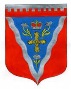 Совет депутатовмуниципального образования Ромашкинское сельское поселениемуниципального образования Приозерский муниципальный район Ленинградской областиР Е Ш Е Н И Еот  16  февраля  2022 года				                                                                         № 103«Об отчете главы  администрации муниципального образования Ромашкинское сельское поселение муниципального образования Приозерский муниципальный район  Ленинградской области о результатах работы за 2021 год»Заслушав отчет главы администрации муниципального образования Ромашкинское сельское поселение муниципального образования Приозерский муниципальный район Ленинградской области о результатах работы за 2021 год, Совет депутатов муниципального образования Ромашкинское сельское поселение РЕШИЛ:Принять отчёт главы администрации муниципального образования Ромашкинское сельское поселение муниципального образования Приозерский муниципальный район Ленинградской области о результатах работы Совета депутатов муниципального образования Ромашкинское сельское поселение муниципального образования Приозерский муниципальный район Ленинградской области о результатах работы за 2021  год согласно Приложению 1;Признать работу администрации муниципального образования Ромашкинское сельское поселение муниципального образования Приозерский муниципальный район Ленинградской области по результатам ежегодного отчета за 2021 год удовлетворительной.Опубликовать настоящее Решение на сайте муниципального образования Ромашкинское сельское поселение муниципального образования Приозерский муниципальный район Ленинградской области - www.ромашкинское.рф в информационно-телекоммуникационной сети «Интернет».Глава  муниципального  образования                                                                  Ю.М. КенкадзеРазослано: Прокуратура – 1, дело – 2.Приложение 1к решению Совета депутатовмуниципального образованияРомашкинское сельское поселениемуниципального образованияПриозерский муниципальный районЛенинградской областиот  16.02.2022  №103ОТЧЕТ ГЛАВЫ АДМИНИСТРАЦИИ МУНИЦИПАЛЬНОГО ОБРАЗОВАНИЯ РОМАШКИНСКОЕ СЕЛЬСКОЕ ПОСЕЛЕНИЕ О РЕЗУЛЬТАТАХ РАБОТЫ ЗА 2021 ГОДПредставляю Вашему вниманию отчет работы администрации Ромашкинского сельского поселения за 2021 год и  основные планы на 2022 год. К сожалению, в этом году мы не можем встретиться  очно, поэтому организована трансляция отчета в режиме онлайн. Отчет так же будет размещен на официальном сайте администрации поселения.  Из-за ковидных ограничений этот год был тяжёлым и неоднозначным. Работа администрации поселения не прерывалась,  сложно было выполнять работу в условиях постоянных ограничений, но не смотря на это все запланированные мероприятия администрацией  поселения были выполнены.Главным событием 2021 года в общественно-политической жизни стало проведение выборов депутатов Государственной думы Федерального собрания Российской Федерации восьмого созыва и депутатов Законодательного собрания Ленинградской области седьмого созыва. В ходе выборов население Приозерского района проявило высокую активность. По итогам выборов депутатов Государственной думы Российской Федерации политическая партия «ЕДИНАЯ РОССИЯ» получила 35,32% голосов, это лучший результат среди партий. Депутатом в Государственную думу от Партии «ЕДИНАЯ РОССИЯ» избрана Светлана Сергеевна Журова, ее кандидатуру поддержали 33,92 % избирателей.По итогам выборов в Законодательное собрание Ленинградской области  от Приозерского района победу одержала  Светлана Леонидовна Потапова с результатом  40,87% от общего числа избирателей.  Во время проведения голосования были соблюдены все санитарно-защитные меры по нераспространению новой коронавирусной инфекции. Наши четыре участковые избирательные комиссии справились с поставленной задачей а председателю 773УИК Скрипниченко О.Ю.  было  вручено Благодарственное письмо от депутата Государственной Дума Журовой Светланы Сергеевны. Отдельное спасибо жителям, которые приняли участие в голосовании.В октябре-ноябре состоялась Всероссийская перепись населения.ДЕМОГРАФИЯТерритория Ромашкинского поселения составляет 38999  га.  на которой расположено 10 населенных пунктов.На 1 января 2022 г на территории поселения  проживает 6 077  человек.   В  2021 году в поселении родилось 25 детей, в Ромашках-10, в Суходолье-4, в Саперном-11  А количество умерших в этом году составило – 70 человек.  ЭКОНОМИЧЕСКАЯ  БАЗАНа территории поселения Развитие промышленных видов деятельности практически отсутствует и представлено несколькими  индивидуальными предпринимателями.Экономическая база Ромашкинского сельского поселения основана на использовании местных ресурсов-лесопереработке, туристско-рекреационной деятельности,  также торговле и общественном питании, бытовом обслуживании. сельском хозяйстве. На территории поселения 46 личных подсобных хозяйств (ЛПХ), которые  занимаются производством мясо-молочной продукции и овощеводством, птицеводством.  На уровне прошлого года сохранилось количество действующих КФХ – 2. В поселении 99 голов крупного рогатого скота, 70 свиней, 114 овец и коз, 7 лошадей, 1780 головы птицы всех пород.За 2021 год  13 хозяйств, получают субсидию на корма.  Специалист администрации помогает в подаче документов для предоставления субсидии.За счет собственных средств ООО «Управляющей компанией «Сэтл групп», у которой в поселении заключен договор пользования рыбоводным участком для осуществления пастбищной аквакультуры (рыбоводства), проведено зарыбление залива Новодеревенский. Выпущено в водный объект 11 900 штук сазана, 1 700 шт. щуки и 23 000 шт. судака. В п. Лосево открылся новый гипермаркет сети «Пятёрочка», а в пос. Саперное  «Светофор». В связи с этим  прогнозируется расширение выбора товаров, регулирование ценовой политики. Появление в сельской местности новых рабочих мест. Все эти факты имеют весомый социальный и экономический эффект в дальнейшем развитии муниципального образования Ромашкинское сельское поселениеАДМИНИСТРАЦИЯВся работа администрации и депутатского корпуса направлена на улучшение  качества жизни и создание комфортных условий проживания и отдыха населения. Администрация поселения является исполнительно-распорядительным органом. В штате администрации поселения   12 специалистов (на 01.01.2022г. фактически работало только 9 муниципальных служащих) и 2 человека рабочих. За 2021 год, в администрацию поступило – 3.269   входящих документов; 1284 – исходящие . Издано 284 постановления и 32 распоряжения администрации, из них 43 –это нормативно-правовые акты,  которые размещены в газете «Приозерские ведомости», в Ленинградском областном информационном агентстве  «Леноблинформ» http://www.lenoblinform.ru, а также на сайте администрации. Создана  группа в социальной сети «В контакте», где размещаются  официальная информация, новости и события.За время пандемии администрация не прекращала свою работу, но было ограничено посещение граждан администрации. В связи с этим обратиться в администрацию можно по телефону,  в письменном виде через отправку обращения  почтовым отделение,  посредствам электронной связи и интернет-обращение, или через специальный ящик для приема письменных обращений.Поступило письменных обращений граждан -  229: это 152 в администрацию, 59 через вышестоящие организации и 18 через Портал обратной связи. На обращения граждан давались письменные ответы, необходимые разъяснения и консультации. ГОСУДАРСТВЕННЫЕ ПОЛНОМОЧИЯВедется работа по воинскому учету граждан. Всего на воинском учете состоит 1.151 человек военнообязанных, юношей призывного возраста - 38 чел. В ряды РА призваны 11 юношей.  Популярность службы в вооруженных силах растет благодаря проводимой работе по патриотическому воспитанию подрастающего поколения.  Начальник военного комиссариата Зеленцов Михаил Михайлович провел встречу с мужчинами муниципального образования и довел информацию о военной службе в Мобилизационном людском резерве Вооруженных Сил Российской Федерации.В виду отсутствия в населенных пунктах Ромашкинского поселения нотариуса, данные полномочия исполняет начальник общего сектора.  За 2021 год совершено 19 нотариальных действия, для граждан проживающих на территории поселения.Комиссия по соблюдению требований к служебному поведению муниципальных служащих и урегулированию конфликта интересов.В соответствии с Федеральным законом РФ от 25.12.2008 года № 273-ФЗ «О противодействии коррупции» постановлением администрации утвержден План мероприятий по противодействию коррупции в МО Ромашкинское сельское поселение. Проведено 5 заседания Комиссии.Отработан комплекс организационных, разъяснительных мер по соблюдению муниципальными служащими ограничений, запретов, требований к служебному поведению. Ведутся работы по своевременному представлению муниципальными служащими и руководителем муниципального учреждения,  сведений о доходах, об имуществе и обязательствах имущественного характера. Информация размещена на сайте администрации в разделе «Противодействие коррупцииСпециалистами администрации вносились изменения в нормативно правовые акты.КОМИССИЯ  ПО ПРЕДУПРЕЖДЕНИЮ ЧС И АНТИТЕРРОРИСТИЧКЕСКАЯ КОМИССИЯПриоритетной задачей на сегодня стоит обеспечение личной и общественной безопасности граждан. Ведётся большая работа по вопросам предупреждения и информирования населения о возникновении на территории  чрезвычайных ситуаций, вопросов пожарной безопасности и взаимодействию с контрольно-надзорными органами, федеральными органами исполнительной власти Ежегодно издаются распоряжения о запрете выхода на лед, выезде автотранспортных средств, предупреждающие аншлаги, установленные на берегу озёр - в месте возможного выхода на лёд. Иногда эти требования остаются без внимания граждан.  В декабре в районе Балахановского озера и бассейна реки Вуокса-Вирта проводился совместный профилактический рейд. В результате патрулирования водных объектов было составлено два протокола об административном нарушении в отношении граждан допустивших нарушения правил охраны жизни людей на водных объектах Ленинградской области в период действия временных запретов выхода на лёд водоёмов, в соответствии со ст. 2.10-1 Областного закона от 02.07.2003 N 47-ОЗ «Об административных нарушениях».      Остро стоит вопрос с безнадзорными животными. Проводятся плановые медицинских мероприятиях с целью осмотра, вакцинации, стерилизации, , учёта и лечения безнадзорных животных на территории муниципального образования. Медицинские мероприятия производились специализированной организацией по согласованному графику и животные отпускаются в среду обитания. Отлов не производится так как приюты переполнены.       Ежегодно на озере в пос. Саперное служителями и прихожанами храма Коневской иконы Божией Матери  совместно с военнослужащими Сапёрнинского гарнизона и администрацией проводятся Крещенские купания с привлечением спасателей, медицинских работников, сотрудников МВД и обеспечением безопасности службами спасения.  В этом году в мероприятии приняло участие 108 человек.         В прошедшем летнем сезоне  администрацией были выполнены мероприятия по подготовке мест купания в полной мере: - проведено водолазное обследование дна, - исследованы пробы воды  и песка на предмет пригодности для купания, - произведена очистка и вывоз мусора с территории мест купания. - На пляже дежурили спасатели.Проведена акарицидная обработка территории  поселения от клещей. По пожарной безопасности ежегодно издаются распоряжения администрации о запрете пала травы в весенний период. Предупреждающая информация размещается на досках объявлений, сайте поселения. В преддверии майских и новогодних праздников  проводятся заседания комиссии по предупреждению ЧС. Военнослужащими Сапернинского гарнизона производилась обработка территории.Проводились совместные рейды представителей правительства Ленинградской области, органов местного самоуправления и МВД по проверке торговых точек на наличие мер безопасности и соблюдения масочного режима в период пандемии. По графику в поселки поселения выезжает флюорографический кабинет, для удобства населения.ЖИЛИЩНАЯ КОМИССИЯРегулярно проводятся заседания общественной жилищной комиссии. За 2021 год в администрацию Ромашкинского сельского поселения поступило 3 заявления о постановке на учет в качестве нуждающихся в жилых помещениях, 1 заявителю отказано. По состоянию на 01.01.2022 г. на учёте нуждающихся в жилых помещениях, предоставляемых по договорам социального найма, состоит 31 семья (111 человека). Снято с учета 9 семей.В 2021 году на исполнении у судебных приставов находятся три решения, суда о выселении граждан из незаконно занимаемых жилых помещений.УПРАВЛЕНИЕ МКД и РАБОТА С УПРАВЛЯЮЩИМИ КОМПАНИЯМИ  Управление МКД осуществляют:- ООО «ВЕРИС»  п.Ромашки, п.Суходолье, п.Понтонное, Лосево- ООО «Буревестник»  п.Саперное п.Речное             Теплоснабжающие организации ООО «Интера» а в пос. Саперное филиала ФГБУ «ЦЖКУ» ЖКС -6  Водоснабжением и водоотведением занимается ГУП «Леноблводоканал»  К великому сожалению, многие граждане, получившие жилые помещения по договорам социального найма и собственники жилых помещений являются неплательщиками за услуги ЖКХ. Общая задолженность населения по оплате коммунальных услуг по поселению (включая    пос.       Саперное) составляет   более 13 млн.руб. .Управляющими компаниями за истекший год в суд  было направлено 247 исковых заявлений. Служба судебных приставов ведет работу по исполнению данных решений.         К сожалению,    отмечается низкая посещаемость собственников жилья на собраниях, зачастую даже нет возможности провести собрание из-за отсутствия кворума поэтому часть собраний проходит в очно-заочной форме. Тем не менее в 2021 году по инициативе жителей проводились встречи  населения с руководителями управляющих компаний. На повестке дня обсудили вопросы по капитального ремонта домов, техническому состоянию, ремонту систем отопления, отмосток и козырьков; тарификации по оказываемым жилищно-коммунальным услугам; догазификации многоквартирных домов. вывозу ТКО с контейнерных площадок поселка Суходолье,  а также перерасчет и корректировку платежных документов.УК отчиталась о выполнении ремонтов в подъездах д.№6 по ул. Ногирская в пос. Ромашки, и в д.10 по ул. Центральная  пос. Суходолье.С 2021 г. и по сей день идут работы по капитальному ремонту кровли  п. Суходолье ул. Центральная д.2 и д.5. Из-за некачественного выполнения работ пришлось сменить подрядную организацию. Имущество жителей данных домов очень пострадало, необходимо обратиться в управляющую компанию для возмещения ущерба.Администрация совместно с собственниками и представителями  управляющей компании ведет постоянный контроль производства работ  на всех объектах с привлечением представителей НКО «Фонд капитального ремонта ЛО» и строительного контроля.Очень много вопросов по обслуживанию поселка Саперное. и передаче объектов  от Министерства Обороны  Подготовка ЖКХ поселка Саперное была проведена силами МО РФ но им не удалось организовать поставку коммунальных ресурсов качественно  было много жалоб и коллективных писем в различные органы. 15 января 2022 года в военном городке п. Саперное по инициативе жителей с участием представителей управляющей компании, теплоснабжающей и водоснабжающей организаций, комитета по топливно-энергетическим ресурсам Ленинградской области, отдела коммунального хозяйства Приозерского муниципального района Ленинградской области, главы муниципального образования и главы администрации муниципального образования Ромашкинское сельское поселение, жителей поселка проведена очередная встреча с обсуждением жилищно-коммунальных проблем поселка.В результате совещания представителями командования Северо-западного военного округа обозначены мероприятия к исполнению, а именно:- доставка на котельные дизель генератора;- контроль качества поставляемого топлива на котельные (угля);- заключение договора с управляющей компанией договора на оказание услуг по уборке придомовой территории МКД;- устранение причин перебоя поставки услуги по холодному и горячему водоснабжению.    Но, не смотря на это решить проблему качества услуг не удалось.     На протяжении многих лет  вопрос передачи стоит остро. Администрация и депутатский корпус Ромашкинского поселения всех созывов постоянно вели переписку с Министерством обороны о передаче инфраструктуры в муниципалитет. За истекший  год в поселке Саперное организовывались встречи  и выездные совещания. В рабочих группах принимали участие вице-Губернатор по безопасности Ленинградской области Ильин Михаил Викторович, глава администрации МО Приозерский муниципальный район Соклаков Александр Николаевич, глава муниципального образования Ромашкинское сельское поселение Кенкадзе Юрий Михайлович, глава администрации МО Ромашкинское сельское поселение Танков Сергей Владимирович, а также представители профильных отделов Приозерского района и представители управляющих компаний работающих на территории п. Саперное. Участники рабочей группы посетили объекты ЖКХ посёлка Сапёрное, оценили состояния дорожного покрытия, побывали в Шумиловской школе. В решении данного вопроса также приняла участие и депутат Государственной Думы Журова Светлана Сергеевна.        И  результат проделанной много летней большой работы - 21 января 2022 года № 20 был подписан Приказ заместителя Министра Обороны Российской Федерации «О передаче объектов недвижимого имущества в собственость муниципального образования «Ромашкинскоое сельское поселение» Приозерского муниципального района Ленинградской области»Это только начало пути по передаче объектов и в один миг все проблемы в коммунальной сфере, сфере водоснабжения и водоотведения  не решить. Так, например, передают сети, но не передают водонапорные башни, передают котельные, где оборудование изношено, и все это без обеспечения. На администрацию ложатся колоссальные расходы, которые, во-первых, не заложены в бюджет на 2022 год,  во –вторых, их размер будет исчисляться миллионами. Все объекты недвижимости и земельные участки необходимо будет поставить на кадастровый учет, а в дальнейшем объекты водоснабжения и водоотведения будут переданы в ГУП «Леноблводоканал». Администрацией поселения сделан проект реконструкции КДЦ  направлен в экспертизу 27 12 2021 г После получения положительного заключения  участие в программе по его реконструкции.Проблемы в коммунальной сфере есть и в других поселках. В  котельной посёлка Ромашки, вышел из строя дымосос. Теплоснабжающая организация предприняла все меры для скорейшего ремонта агрегата и возобновления работы котлов котельной в режиме, соответствующем температуре воздуха окружающей среды. В  доме 36 по улице Сосновая посёлка Новая Деревня силами администрации муниципального образования проведён ремонт водонапорной башни и  сети водоснабжения. Устранена утечка и восстановлено холодное водоснабжение. В связи с тем, что данные объекты водоснабжения и водоотведения оказались бесхозяйными, прокуратура Приозерского района обратилась в суд за признанием права муниципальной собственности и последующей передачи в ГУП «Леноблводоканал».В поселке Суходолье в аварийном состоянии находятся опоры электропередач, принадлежащие АО  ОЭК. Состоялось совещание и были направлены обращения в данную организацию.Обеспечения устойчивого функционирования и развития коммунальной и инженерной инфраструктуры и повышение энергоэффективностиДля Обеспечения устойчивого функционирования и развития коммунальной и инженерной инфраструктуры и повышение энергоэффективности из бюджета поселения было израсходовано 10.599,9 тыс. руб. в том числе областной бюджет 5.876,1 и местный бюджет 4.723,8 тыс. руб.Запланированные на 2021 году мероприятия по повышению надежности и энергетической эффективности в системах теплоснабжения это: - подготовка котельных и тепловых сетей к отопительному периоду.- на котельной п. Ромашки в соответствии с Муниципальным контрактом  комиссионно был введён в эксплуатацию водогрейный котёл КВр-0.6-произведена замена теплотрассы в  пос. Ромашки от котельной до ул. Новостроек  и часть теплотрассы в пос. Понтонное.При подготовке объектов к отопительному сезону были проведены заседания Межведомственной комиссии, на которых рассматривались вопросы подготовки объектов к отопительному периоду. Теплоснабжающие организации и управляющие компании в установленные сроки получили паспорта готовности объектов к отопительному периоду.ПОДПРОГРАММА ГАЗИФИКАЦИИ  На протяжении всего года проходили совещания и   собрания по вопросу перевода газового оборудования МКД на природный газ в п. Ромашки и догазификации частного сектора. Директор филиала Выборгского и Приозерского районов Ленинградской области Газпром газораспределение "Межрегионгаз" разъяснил присутствующим процедуру подачи заявки для технологического присоединения к природному газу. Возможна подача заявки по средствам официального портала Единого оператора газификации Российской Федерации. В декабре 2021 года введен в эксплуатацию межпоселковый газопровод от ГРС «Саперная» до п.Ромашки и подключены многоквартирные дома в пос. Ромашки к природному газу, кроме домов 1,2,3 по ул. Новостроек, т.к. по данным домам нет газовой разводки, собственникам жилых помещений необходимо принять решение по установке инженерных сетей внутригазового оборудования. ПОДПРОГРАММА ОБЕСПЕЧЕНИЯ БЫТОВОГО ОБСЛУЖИВАНИЯ НАСЕЛЕНИЯПо данной программе расходы бюджета в сумме 800 тыс.рублей пошли  на содержание муниципальной бани в пос. Ромашки. Приобретен котел.Формирование комфортной городской среды на территории Ромашкинского сельского поселенияРомашкинское сельское поселение уже не первый год является участником Федерального  проекта «Формирование комфортной городской среды». В 2021 году был проведен аукцион на проведение работ по «Формированию комфортной городской среды в пос. Ромашки у домов 7,8,9,10 по ул. Новостроек» в рамках проекта будет замена асфальтового покрытия у придомовой территории, лавочки, урны и детская площадка. На реализацию данного проекта будет  освоено 11.761,8 тыс. руб. в том числе 1.187,1 тыс. руб. местного бюджета, 10.574,7 тыс. руб. областного  бюджета. Данными работами мы завершим комплексное благоустройство у многоквартирных домов в пос. Ромашки.23 апреля, координатор проекта Партии «ЕДИНАЯ РОССИЯ» «Городская среда», советник губернатора Ленинградской области Сергей Кузьмин проинспектировал благоустроенную прибрежную зону реки Вуокса в посёлке Лосево в рамках федеральной программы «Формирование комфортной городской среды", введенную в эксплуатацию в 2020 году. Совместно с рабочей группой была осмотрена прибрежная территория уже реализованная I-го этапа благоустройства и запланированная к "перезагрузке" территория набережной зоны II-этапа. УСТОЙЧИВОЕ ОБЩЕСТВЕННОЕ РАЗВИТИЕ В МО РОМАШКИНСКОЕ СЕЛЬСКОЕ ПОСЕЛЕНИЕ По средствам новых форм местного самоуправления, определенных в 147 и 3 областных законах которые включают в себя работу инициативной комиссии  в административном центре пос. Ромашки, а также   общественных советов и старост. Граждане на собраниях самостоятельно определяют те мероприятия, которые необходимо провести в первую очередь в поселках - это в основном ремонт дорог, а также определяют свое участие   (в денежном или трудовом эквиваленте) в реализации данных мероприятий. В связи с тем, что мероприятия очень затратные, приходится из поступивших предложений выбирать наиболее актуальные. По данной программе освоено 4.113,6 тыс. руб. в том числе местный бюджет 1700 тыс. руб. и областной бюджет 2.398,6 тыс. руб.Так в 2021 год  по 3-оз областному закону проведены работы по обустройству территории у пешеходного перехода  по ул. Новостроек пос. Ромашки, обустроены тротуарные дорожки, установлен знак «Я люблю Ромашки» и флакштоки ( на следующий день один из флагов был снят неизвестным), высажены туи, весной  будет дальнейшее озеленение; В Конкурсе «Инициативный гражданин Ленинградской области», который проводится ежегодно в соответствии с постановлением Правительства Ленинградской области от 06.08.2020 года № 552. В 2021 году Приозерским районом была направлена конкурсная заявка для участия 8 номинантов - это представители инициативных комиссий, общественных советов, старосты.В 2021г.в номинации «Лучший староста Ленинградской области» победу в конкурсе одержал Денис Иванович Афонин, староста поселка Шумилово Ромашкинского сельского поселения. Он был выбран старостой в 2019 году. Основными направлениями деятельности Денис Иванович считает решение вопроса водоснабжения сельских домов, улучшение состояния дорог, благоустройство территории поселка. В 2020 году он был награжден орденом Арсения Коневского третьей степени.РАЗВИТИЕ АВТОМОБИЛЬНЫХ ДОРОГ МО РОМАШКИНСКОЕ СЕЛЬСКОЕ ПОСЕЛЕНИЕДорожная деятельность на территории поселения осуществлялась в отношении автомобильных дорог местного значения. Для наших местных автомобильных дорог характерна высокая степень износа.  Администрация использует системный подход к планированию работ в сфере дорожного хозяйства. Но все усугубляется недостаточным финансированием, отсутствием на территории поселения и поблизости специальной техники для ремонта и грейдирования дорог, а также отсутствие права собственности на некоторые дороги.По данной программе был произведен ремонт  автомобильной дороги общего пользования местного значения по  ул. Объездная, ул. Советская   в пос. Ромашки;- Восстановление профиля дороги в пос. Шумилово по 147-оз;- Произведен капитальный ремонт участков дороги в пос. Понтонное по 147-оз и - Произведен капитальный ремонт участков дороги по ул. Железнодорожная в пос. ст. Лосево.- Произведен ямочный ремонт дороги в пос. Саперное и пос. Суходолье.Также осуществлялась расчистка дорог от снега, грейдирование дорог.По  программе освоено 5.495,7 тыс. руб. в том числе местный бюджет 4320,1 тыс. руб. и областной бюджет 1.175,6тыс. руб.БЛАГОУСТРОЙСТВО И РАЗВИТИЕ ТЕРРИТОРИИ МО РОМАШКИНСКОЕ СЕЛЬСКОЕ ПОСЕЛЕНИЕПо данной программе освоено 7792,7 тыс. руб. все за счет местного бюджета.Проведены работы по реконструкции уличного освещения улиц Центральная, Ромашковая и Объездная, Новостроек  в пос. Ромашки, улице Парковая в  пос. Лосево, по улицам в пос. Лососево. Для детворы установлены 4 зимние заливные деревянные горки в пос. Ромашки, Саперное, Понтонное, Суходолье.По благоустройству поселения выполняет следующие виды работ:  организация мест отдыха и мест захоронений, окашивание, ремонт уличного освещения, санитарная уборка территории, ликвидация несанкционированных сволок, украшение поселков мотивами к 9 мая и новогодним праздникам, установка новогодних елей в поселках. Граждане поселения и предприниматели активно приняли участие в украшении и благоустройстве своих объектов, окон, балконов и частных домов.В 3 трудовых бригадах при администрации поселения в 2021 работал 31 подросток. Которые приняли участие в благоустройстве территории поселения, а именно покраской вазонов и ограждений на детских площадках, уборкой мусора, посадкой цветов. Ребята внесли свою посильную помощь в благоустройство территории. Хочется сказать огромное спасибо всем жителям поселения, которые активно принимают участие в субботниках и благоустройстве придомовых территорий, а также военнослужащим в/ч 12086 Саперное.Работники администрации так же принимают самое активное участие во всех мероприятиях по очистке и благоустройству территории поселения: в пос. Ромашки, вблизи пос. Новая Деревня, пос. Саперное. 	Не смотря на усилия жителей и администрации имеет место вандализм. Разбивают малые формы на детских площадках, доски объявлений. ЗЕМЕЛЬНЫЕ ВОПРОСЫво исполнение Областного закона от 17.07.2018 № 75-оз "О бесплатном предоставлении гражданам, имеющим трех и более детей, земельных участков в собственность на территории Ленинградской области и о внесении изменений в областной закон от 14.10.2008 № 105-оз "О бесплатном предоставлении отдельным категориям граждан земельных участков для индивидуального жилищного строительства на территории Ленинградской области" состоялось заседание комиссии по вопросам бесплатного предоставления земельных участков в собственность граждан, проживающих на территории муниципального образования Приозерский муниципальный район Ленинградской области. От муниципального образования Ромашкинское сельское поселение были сформированы одиннадцать участков. В результате заседания: шесть участков закреплены за многодетными семьями; две семьи отказались от предложенных земельных участков; и три семьи не явились и не направили своих представителей на заседание комиссии.На 01.01.2021 на очереди по 105-оз О бесплатном предоставлении отдельным категориям граждан земельных участков для ИЖС на территории Ленинградской области» состоят 100 очередников, из них 24- это многодетные семьи, которые имеют первоочередное право получения земельного участка.  По вновь разработанному  третьему массиву  на 68 земельных участка, внесены изменения территориальной зоны с  существующей зоны С-3 - зона огородов, на ТЖ-1 -зона индивидуальной жилой застройки), также было проведено уплотнительное формирование земельных участков по улице Объездная в п.Ромашки и сформирован дополнительно 41 земельный участок, и дополнительно для многодетных семей формируются 6 земельных участков по ул.Советская.   Проводятся мероприятия по постановке на кадастровый учет земельных участков под размещением автомобильных дорог общего пользования, за 2021 год поставлено на учет 10 улиц, 3-п.Ромашки, 2-п.Лосево,  5-Лососево. Сформированы земельные участки под двумя многоквартирными домами в п. Новая Деревня, ведутся работы по постановке на кадастровый учет объектов инфраструктуры (водоотведения, водоснабжения) в п.Новая Деревня.РАЗВИТИЕ КУЛЬТУРЫ  И ФИЗИЧЕСКОЙ КУЛЬТУРЫМО РОМАШКИНСКОЕ СЕЛЬСКОЕ ПОСЕЛЕНИЕ      Главным событием в сфере культуры  является празднование  Дня Победы.  Проведены митинги, на улицах посёлков Ромашки, Саперное, Суходолье играла музыка глава администрации с волонтерами  поздравлял участников  и ветеранов ВОВ. 9 мая  пос. Ромашки посетила делегация осетинского землячества, возложили венки и цветы к памятнику Д.Е.Джатиева, посетили школьный музей.         10 октября 2021 года село Ногир в Осетии отмечало свое столетие. Администрацией поселения была направлена поздравительная телеграмма в адрес жителей .Большая совместная работа была проведена по организации летнего отдыха. Администрацией было приобретено 33 путевки в летний оздоровительный лагерь «Лесные зори»Работа клубного объединения  направлена на организацию детского досуга. В клубном объединении работает 17 клубных формирований. -Четыре вокальных коллектива Три коллектива  декоративно-прикладного искусства В 2021 году хотелось бы отметить сотрудников ДК участников и победителей районного конкурса-выставки мастеров традиционных ремесел и народных художественных промыслов "От истоков в наши дни": руководителя кружка "Мастерская" Пойкина Александра Юрьевича за третье место в номинации "Игрушки" и руководителя кружка ДПИ "Волшебный клубок" Манзыреву Елену Алексеевну за участие. Также хотелось бы отметить коллектив декоративно-прикладного искусства «Планета рукоделия» под руководством Алиевой Евгении Андреевны, участники которого стали лауреатами 1 степени всероссийского «Кружево зимы» и Дипломантами 1 и 2 степени международного фестиваля искусств «Российский берег», которые проводились в онлайн формате.Театральный коллектив «Легенда» под руководством Якушевой Натальи Мухамедовны стал лауреатом 1, 2, 3 степени в международном многожанровом творческом конкурсе «На высоте искусства», в  Всероссийском конкурсе-фестивале «Янтарная осень» и «Литературная Россия», в Международном конкурсе «Образование и наука, культура и искусство», в Региональном конкурсе научно-исследовательских, методических и творческих работ «Мой край», которые проходили в онлайн формате.В Домах Культуры с детьми занимается логопед. Работает кружок «Робототехника». Ведут свою деятельность два детских хореографических коллектива и  взрослый танцевальный коллектив.  Клубное объединение активно сотрудничает с детскими лагерями на базе школ Ромашкинского сельского поселения. Для детей, за время каникул были проведены различные творческие, музыкальные, спортивные, игровые и декоративно-прикладные мастер-классы. Ребята посещали выставку «Народных промыслов»,  смотрели интерактивные экскурсии  и тематические обзоры на книги, участвовали в творческих мероприятиях, викторинах. Помимо летней работы проводились показы кинофильмов и мультфильмов, акции, опросы населения, концерты, тренинги, спортивные, интеллектуальные, патриотические игры, квесты, были оформлены различные тематические выставки.В клубном объединение добавилось 4 новые формы работы, а именно: челлендж, эко-акции, основы эстетики и ящик предложений.Молодёжное любительское объединение «СПРОМ» в 2021 году было награждено грамотой за лучшую организацию работы с молодёжью в летний период. Молодёжным активом проводились субботники,  экологические и социальные акции. Учащиеся хореографического отделения Шумиловской детской школы искусств из поселка Саперное в составе творческих коллективов «участвовавших в Международном конкурсе-фестивале исполнительских искусств «Алые паруса - 2021» в Санкт-Петербурге, стали лауреатами I степени. Самые юные участницы коллектива из младшей группы коллектива «Детство» тоже приняли участие в конкурсе и получили дипломы лауреатов конкурса I степени. Европейской ассоциацией культуры присвоены звания «Педагог высшей квалификации» руководителям и наставникам коллективов Елене Максимук, Равие Шевченко и Марине Волынец. Выпускницам Шумиловской школы Залуниной Маргаите и Ефременко Кристине за успехи в учебе были вручены Благодарственные письма депутата Государственной Думы Российской Федерации Журовой С.С. Большая совместная работа была проведена по организации летнего отдыха. Администрацией было приобретено 33 путевки в летний оздоровительный лагерь «Лесные зори».По сложившейся доброй традиции в Доме культуры п. Суходолье проходил районный конкурс «Жемчужина Вуоксы 2021». А участник Районного конкурса "А ну-ка, парни!" военнослужащий  Гайфутдинов Артем Ильдарович, " занял 1 место! На территории поселения активно ведется работа по патриотическому воспитанию подрастающего поколения. На базе Шумиловской школы возобновил свою работу круглосуточный лагерь  «Шумиловец». В пос. Лосево прошел Чемпионат Вооруженных сил Российской Федерации. Знаменателен и день 09 декабря – день войсковой части пос. Саперное. Совместно военнослужащие и учащиеся участвуют в акциях свеча памяти на снятие блокады и  День неизвестного солдата. Старшее поколение поселения объединены в два любительских объединения  «Вдохновение» п. Саперное и «Калина красная» п. Суходолье. Марфина Л.В. принимала участие в районных и выездных заседаниях Совета ветеранов с докладом о проведенной работе. Участники клубов выезжали  на театральные представления и экскурсии, принимали активное участие в районных конкурсах, таких как «Поэзия лекарство для души», а также в открытом спортивном фестивале ветеранов и детей, где заняли третье общекомандное место, в шахматном турнире. Проводили  чаепитие.       Ежегодно проходит районный конкурс «Ветеранское подворье». В этом году в нём участвовали  Семья Макаровых Олега Николаевича и Людмилы Фёдоровны из п. Саперное, в номинации «Лучший дизайнерский ландшафт», и Петрусевич Татьяна Васильевна в номинации «Лучший овощевод и цветовод». А так же хотелось бы отметить за ежегодное участие в конкурсе Кочергина Сергея Евгеньевича «Лучший пчеловод».Юбилярам 90+ вручаются поздравления от Президента РФ, Губернатора Ленинградской области, депутата Законодательного Собрания Ленинградской области и Глав администраций. 14 мая 2021 года в п. Суходолье в Доме культуры состоялась рабочая встреча с участием представителей Управления ПФР по Приозерскому району Ленинградской области, председателя Совета ветеранов муниципального образования Приозерский муниципальный район, руководителя филиала ЛОГКУ "ЦСЗН" в Приозерском районе, депутата Законодательного собрания Ленинградской области, главы муниципального образования Ромашкинское сельское поселение, заместителя главы администрации, пенсионеров и жителей муниципального образования Ромашкинское сельское поселение. На встрече обсудили вопросы социальной защиты старшего поколения. БИБЛИОТЕКА Работа библиотек осуществлялась в соответствии с годовым планом. Ежегодно проходит комплектование  библиотечного фонда новыми книгами за счет местного бюджета в размере 40 тыс. руб., Работниками библиотек организовывались различные книжные выставки и тематические мероприятия. Библиотеки выполняют функции универсального профиля, обслуживают все категории читателей.Одной из приоритетных задач  библиотекаря  п. Ромашки Нетребской Надежды Федоровны является сохранение русской национальной культуры, поэтому уже несколько лет продолжает работать и развиваться краеведческая выставка предметов крестьянского быта и русской старины, которая насчитывает 171 экспонат. Еще одно немало важное направление библиотеки п. Ромашки – это организация работы с серебряным поколением Ромашкинского сельского поселения, для них было проведено 21 мероприятие и 30 мероприятий для детей.В библиотеке п. Суходолье Костиной Людмилой Владимировной  особое внимание уделяется детям т. к. библиотекарь дополнительно имеет педагогическое образование. Для детей и подростков было проведено 28 мероприятий, некоторые из них были инновационные. Также хочется отметить активную работу библиотекаря по вовлечению в мероприятия трудных подростков.СПОРТ В поселении работают 2 инструктора по спорту. Проводится работа с общественными организациями: федерацией футбола и Тяжёлой атлетики Приозерского района. Спорт инструкторы принимают участие в совещаниях и соревнованиях федераций.За 2021 год спортсмены Ромашкинского сельского поселения принимали участия в поселковых, районных, областных и всероссийских соревнованиях где неоднократно становились чемпионами и призерами.Спортсмены участвовали в 16-й спартакиаде поселений заняли 6 место.В посёлке Ромашки в марте была проведена неделя здоровья.В этом году организовалась новая молодёжная футбольная команда «Олимп», которые 3 раза завоевали 1 место, 1 раз в 2 место в играх проводившихся на территории Приозерского района. В поселке Саперное прошел праздник посвященный дню  Ленинградской области и Дню физкультурника, в котором приняли участия дети и взрослые поселения, а также в сентябре разыгрывался кубок «Ромашкинского СП», победителями стала команда «Олимп».В посёлке Ромашки и посёлке Суходолье работают тренажерные залы.В поселение  работают секции (по футболу, настольному теннису, шахматам, пауэрлифтингу и тяжелой атлетике). Спортсмены клуба "Добрыня" приняли участие в 25 соревнованиях, где неоднократно становились чемпионами и призёрами.  За год выполнено 6 взрослых спортивных разрядов, 7 юношеских разрядов. Завоёвано 23 золотых,19 серебряных и 17 бронзовых медалей. В составе сборной  Приозерского района наши тяжелоатлеты являются обладателями Кубка Ленинградской области по тяжёлой атлетике.   Третий год подряд на территории поселения проходит  1 этап Кубка Мира, 1 этап Чемпионата России-ралли «Россия – Северный лес 2022»По данной программе освоено 15.148,7 тыс. руб. в том числе областной бюджет 2.508 тыс. руб., местный бюджет 13.197,8 тыс. руб. Данные денежные средства пошли на организацию культурно-досуговой деятельности: выплаты заработной платы, обеспечение деятельности, содержание и обслуживание, коммунальные услуги домов культуры, обновление материально-технической базы.Продолжаются работы по реновации Громовской школы. 14 ноября 2021 года на территории муниципального образования Ромашкинское сельское поселение возле финского родника, вблизи посёлка Новая Деревня на берегу р. Вуокса был заложен первый камень будущей церкви иконы Божией Матери «Живоносный источник». На месте строительства храма установлен поклонный крест и совершен Чин освящения епископом Выборгским и Приозерским Игнатием.Хочется сказать слова благодарности Депутатами Законодательного Собрания ЛО Потаповой Светланой Леонидовной и Беляевым Николаем Владимировичем было выделено в 2021 году на приобретение и установку жалюзи, витринных шкафов, экипировки для молодёжного совета и сценических костюмов 747.370,00 рублей.БЮДЖЕТВесь бюджет Ромашкинского сельского поселения – это программный бюджет. Не смотря на эпидемиологическую обстановку все программные мероприятия были выполнены в полном объеме. (Приложения)Осуществление муниципальных закупок. За 2021 год было проведено 12 электронных аукционов, заключены 239 контракта заключено с единственным поставщиком.ЗАКЛЮЧЕНИЕОценка экономических показателей, безусловно, дает представление о развитии поселения в целом. Наш бюджет, налоги  и дотации, софинансирование программ, демографические показатели – все это показатели, отражающие текущее состояние экономики и помогающие предвидеть развитие как положительных, так и отрицательных изменений.За год много сделано положительного, есть движение вперед, но еще большее предстоит сделать, остаются  нерешенные вопросы и задачи, поэтому нам нельзя останавливаться на достигнутом, а необходимо двигаться вперед.      Задачами поселения на 2022 год являются:1.	Согласование и подписание актов по принятию объектов и земельных участков от Министерства обороны РФ.2.	Подготовка инженерной инфраструктуры пос. Саперное к зиме.3.	Заключить концессионные соглашения по теплохозяйству. Установка газового модуля в пос. Ромашки.4.	Сбалансировано распорядиться доходной и расходной частью бюджета МО5.	Подготовка и предоставление комплектов документов для участия в областных программах.6.	Работы по капитальному ремонту пос. Ромашки, ул. Новостроек д.2, д.3 – утепление и ремонт фасада.7.	Работы по благоустройству населенных пунктов.8.	 Ремонт внутрипоселковых дорог. 9.	Реконструкция уличного освещения 10.	Реализация инициатив граждан по областным законам Ленинградской области обустройство.11.	Продолжить работу по выселению должников за ЖКУ